Засоби діагностики знань та умінь студентів з навчальної дисципліни «Стратегічне управління у публічній організації» для студентів за галуззю знань  07 «Управління та адміністрування»спеціальності 074 «Публічне управління та адміністрування»освітнього ступеня бакалавр  «25» грудня 2019 року – 32 с.Розробник: Карпінський Б.А., професор, д.е.н., професор кафедри публічного адміністрування та управління бізнесомРозглянуто та ухвалено на засіданні кафедри публічного адміністрування та управління бізнесомПротокол № 6 від «26» грудня 2019 р.В.о. завідувача кафедри ___________________ Комарницька Г.О.Розглянуто та ухвалено Вченою радою факультету управління фінансами та бізнесуПротокол № 7 від «23» січня 2020 р.© Карпінський Б.А., 2020 рік© ЛНУ імені Івана Франка, 2020 рікЗАСОБИ ДІАГНОСТИКИ ЗНАНЬ ТА УМІНЬ  СТУДЕНТІВ (ЗБІРНИКИ ТЕСТОВИХ ЗАВДАНЬ)На сьогодні стратегічне управління як система управління та як наука продовжує динамічно розвиватись. Термін стратегічне управління можна визначити як діяльність з розробки місії, найважливіших цілей організації й способів їх досягнення, які забезпечують її розвиток у нестабільному зовнішньому середовищі шляхом зміни й самої організації, та її зовнішнього середовища. Стратегічне управління – це безперервний процес вибору й реалізації цілей і стратегій організації. Успішний сталий розвиток економіки може бути забезпечений лише за умови системного використання результатів безперервного стратегічного управління в публічних організаціях різного рівня, що вимагає продовження дослідницьких зусиль у даному напрямі.Збірник тестових завдань з навчальної дисципліни «Стратегічне управління у публічній організації» покликаний допомогти студентам досліджувати та розв’язувати складні проблеми стратегічного управління, його інституційного та організаційного забезпечення в системі публічного управління та адміністрування. Відповідно пропоновані питання для самоконтролю та самопідготовки включають одновибіркові види тестових завдань.Тестові завдання охоплюють головні поняття кожної із тем навчальної дисципліни «Стратегічне управління у публічній організації».Пропоновані тестові завдання з даної навчальної дисципліни сприятимуть перетворенню отриманих теоретичних знань на практичні навички та вміння формування навичок з прийняття рішень у складних і непередбачуваних умовах суспільного розвитку, що потребує застосування стратегічних підходів для цілей управління у публічній сфері.1. Стратегія публічної організації – це:а) довгостроковий комплексний план, призначений для реалізації місії та досягнення цілей;б) комплексний план для отримання прибутків у перспективному періоді;в) план реалізації цілей;г) поточні плани для досягнення цілей.2. Тактика публічної організації – це:а) короткострокові плани, які конкретизують стратегію;б) завдання, які треба виконувати;в) види робіт по досягненню цілей;г) плани робіт, які слід виконувати.3. Стратегія – це:а) діяльність організації, націлена на появу нових методів прогнозування майбутнього;б) детальний, усебічний комплексний план;в) організація управління ринком і зовнішнім оточенням;г) диверсифікованість продукції з метою завоювання ринку.4. Спрямованість, ціль конкурентної стратегії:а) розширення ресурсів між підрозділами;б) конкурувати на ринку конкретного товару;в) здійснення довгострокових цілей і задач організації;г) розвиток заходів, місії, цілей для досягнення їхньою організацією.5. Для практичної реалізації стратегічних планів публічної організації розробляють:а) тактику, правила, бюджети;б) тактику і правила;в) бюджети;г) правила.6. Для розроблення стратегічного плану вище керівництво організації повинно виявити:а) сильні сторони своїх конкурентів;б) внутрішні сильні і слабкі сторони своєї організації;в) слабкі сторони своєї організації та конкурентів;г) сильні сторони конкурентів.7. За допомогою аналізу зовнішнього середовища публічної організації її керівники повинні:а) вивчати стратегію і тактику своїх конкурентів;б) оцінювати зміни, які перешкоджають досягненню цілей організації;в) вивчати зміни, які відбуваються;г) вивчати і оцінювати зміни, які можуть сприяти або перешкоджати досягненню цілей організації.8. Стратегічне планування полягає:а) у розробці стратегій;б) у розробці цілей;в) у розробці місії;г) у розробці тактики та політики.9. Стратегічне планування включає:а) вибір стратегії;б) вибір альтернатив, контроль;в) визначення місії, методи, аналіз середовища й стану організації, оцінку стратегічних альтернатив, вибір стратегії;г) визначення місії, мотивацію працівників.10. Який з підходів до тлумачення стратегії публічної організації орієнтує його на посилення конкурентної позиції:а) стратегія як зразок;б) стратегія як еталон;в) стратегія як позиція;г) стратегія як мета управління.11. Велика кількість визначень терміна «стратегія» пов’язана з:а) визначенням перспективних орієнтирів діяльності публічної організації;б) планом управління публічної організації;в) його конкретним застосуванням;г) поведінковою моделлю організації на ринку.12. Відомі фахівці зі стратегічного управління А.А. Томпсон і А.Дж. Стрікленд, пов’язують планові аспекти стратегії з:а) конкурентними умовами;б) розподілом матеріальних ресурсів у регіоні;в) системою планування в організації;г) поведінковими аспектами організації.13. Якщо проводити аналіз даних визначень терміна «стратегія», можна дійти висновку, що вона є:а) критерієм раціональності тих чи інших варіантів плану;б) стрижнем, навколо якого концентруються всі види виробничо-господарської діяльності;в) ймовірністю тієї чи іншої ситуації;г) загрозою для організації.14. Більшість зарубіжних та вітчизняних авторів визначає стратегію як:а) контроль діяльності конкурентів;б) аналіз зовнішнього середовища;в) план управління організації в цілому;г) контролінг.15. Головною сутнісною ознакою стратегії є:а) шляхи розвитку;б) способи дії;в) напрямок дії;г) цілеспрямованість.16. Призначення стратегії полягає:а) у побудові публічної організації, здатної успішно працювати, долаючи непередбачені обставини, виклики конкуренції, внутрішні проблеми, здобувати все нові вигідні позиції на ринку;б) у створенні конкурентних умов;в) постійній боротьбі за ринки і споживачів;г) належній адаптивності до змін зовнішнього середовища.17. Детермінований план досягнення конкретної довгострокової мети полягає:а) у знаходженні конкретної мети;б) у складанні довгострокового детермінованого плану забезпечення її реалізації;в) усі відповіді правильні;г) немає правильної відповіді.18. Планування – це:а) процес визначення цілей діяльності організації та прийняття рішень щодо шляхів їх досягнення;б) створення системи планових документів, які визначають зміст та певний порядок дій для забезпечення тривалого існування організації;в) найбільш поширений компонент формального планування і, поряд з управлінням за цілями, є головним управлінським інструментом;г) визначення шляхів досягнення конкретних цілей організації.19. Мета планування – це:а) процес визначення цілей діяльності організації та прийняття рішень щодо шляхів їх досягнення;б) створення системи планових документів, які визначають зміст та певний порядок дій для забезпечення тривалого існування організації;в) визначення місцезнаходження та функцій організації у даний момент розвитку;г) метод, який потребує великих витрат і небажаний з точки зору негативних соціальних наслідків.20. Мета публічної організації:а) кінцевий стан якого організація прагне досягти в певний момент у майбутньому;б) створення системи планових документів, які визначають зміст та певний порядок дій для забезпечення тривалого існування організації;в) логіко-аналітичний та емоційний процес, що має спиратися на наукові засади, що допомагають вибрати характеристики загальної мети;г) характеризує погляд на причину існування організації з точки зору самої організації.21. Вимоги до цілей публічної організації:а) конкретність та вимірюваність;б) орієнтованість у часі;в) реалістичність, досяжність;г) всі відповіді правильні.22. Місія публічної організації – це:а) характеризує погляд на причину існування організації з точки зору самої організації;б) характеризує погляд на причину існування організації з точки зору суспільства;в) вона задає напрямок розвитку, основні параметри, яких має досягти організація для її реалізації;г) перелік завдань, що спрямовуються на адаптацію організації до зовнішнього середовища.23. Концептуальна індикативна модель адаптивної поведінки організації в змінному середовищі на перспективний період визначає:а) ефективні напрями розвитку та сфери діяльності;б) підходи, форми, способи організації і розвитку організації і його бізнесу;в) систему взаємовідносин організації з іншими суб’єктами господарювання;г) усі відповіді правильні.24. Перші трактування стратегії публічної організації базувались:а) на концепції планування;б) на концепції розвитку організації в стабільному середовищі;в) на концепції розподілу ресурсів між поточними та майбутніми видами діяльності організації;г) на концепції детермінованого планування та функціонування і розвитку організації в стабільному середовищі.25. Перші трактування стратегії публічної організації розглядали стратегію як:а) результат;б) план-алгоритм;в) певний результат та конкретний, регламентований, чітко розписаний план-алгоритм;г) найкращий напрямок розвитку.26. Концепція детермінованого планування функціонування і розвитку організації в стабільному середовищі базувалася на факті:а) що всі змінні у зовнішньому середовищі і внутрішній структурі організації були детерміновані;б) що всі змінні у зовнішньому середовищі і внутрішній структурі організації були керовані;в) всі змінні у зовнішньому середовищі і внутрішній структурі організації були контрольовані;г) усі відповіді правильні.27. Сучасна концепція стратегії як процесу пошуку альтернативних шляхів досягнення цілей трактує її як:а) конкретний, регламентований, чітко розписаний план-алгоритм;б) адаптивну поведінку, а більш формалізовано, як концептуальну індикативну модель адаптивної поведінки в змінному ринковому середовищі на довгострокову перспективу;в) певний результат;г) підходи, форми, способи організації і розвитку організації і його бізнесу.28. В концепції стратегії як процесу змінюється сама концепція розвитку організації – вона:а) спонукає створенню альтернативних сфер діяльності;б) диверсифікує ресурси організації;в) стає комплексною;г) сприяє ефективним зв'язкам з іншими організаціями.29. Загальний алгоритм, сценарій (модель) альтернативної поведінки організації в змінному середовищі реалізація якого повинна привести його до досягнення поставленої комплексної концептуальної стратегічної мети – конкурентної переваги в обраних зонах господарювання – у сучасному трактуванні це:а) стратегія;б) довгостроковий план;в) концепція;г) мета.30. Який з сучасних підходів до визначення стратегії зайвий у переліку, наведеному нижче:а) стратегія як зразок;б) стратегія як мета управління;в) стратегія як довгостроковий план;г) стратегія як позиція на ринках.31. Яка з сучасних концепцій до визначення стратегії організації зайва у переліку, наведеному нижче:а) стратегія як найвище досягнення держави;б) філософська;в) організаційно-управлінська;г) стратегія як найцінніше досягнення управлінської діяльності.32. Принципи, яким повинна відповідати стратегія публічної організації – це:а) обґрунтованість, прозорість;б) легітимність, адекватність;в) підконтрольність, логічність;г) усі відповіді правильні.33. Вибір стратегії є центральним моментом процесу стратегічного планування та здійснюється, коли:а) розглянуті всі можливі варіанти напрямків розвитку організації;б) у керівництва організації немає сумнівів щодо довгострокових перспектив розвитку;в) утворено цільний образу підприємства в очах споживачів;г) обраний маршрут руху організації в успішне майбутнє.34. Вибір має бути в найбільшому ступені відповідним до:а) умов зовнішнього середовища;б) умов внутрішнього середовища;в) обмежень, які встановлюють в результаті ситуаційного аналізу організаційного середовища, а також обраним цілям діяльності організації;г) усі відповіді правильні.35. Ефективність вибору стратегії багато в чому залежить від:а) місця організації на ринку;б) правильної оцінки стратегічних альтернатив;в) умов зовнішнього середовища;г) сумнівів керівництва щодо довгострокових перспектив розвитку.36. Розроблена стратегія має бути перетворена в:а) плани роботи;б) стратегічне бачення;в) конкретні дії, а потім і в результати;г) місію.37. Після вибору, стратегію необхідно реалізувати, об’єднавши з:а) іншими організаційними функціями;б) планами роботи;в) умовами зовнішнього середовища;г) обмеженнями, які встановлюють в результаті ситуаційного аналізу.38. На основі чого (якого елементу) визначають рівень досягнень у процесі стратегічного планування:а) філософія;б) стратегічне бачення;в) ключові фактори успіху;г) конкурентні переваги.39. Оберіть вираз, що визначає сутність стратегічного бачення:а) базова концепція того, що намагається зробити чи досягти організація;б) напрями розвитку організації;в) концепція і філософія діяльності організації на ринку;г) сукупність внутрішніх і зовнішніх чинників, що забезпечують успішність організації.40. На основі стратегічного бачення визначають:а) масу прибутку у довгостроковій перспективі;б) наявні стратегічні прогалини;в) оптимальний розподіл ресурсів для досягнення результатів у різній часовій перспективі;г) кількісні і якісні показники розвитку організації в довгостроковій перспективі.41. Стратегічне бачення пов’язане:а) з окресленням напрямів розвитку організації;б) з розумінням реальної дійсності існування організації;в) з окресленням практичних поточних дій щодо функціонування організації;г) з визначенням поточних прибуткових сфер діяльності організації.42. Від сформованого бачення майбутнього організації залежить:а) орієнтація на цільові аудиторії;б) розуміння потреб реального ринку збуту;в) розуміння наявних конкурентних переваг товару чи послуги;г) визначення джерел фінансування діяльності організації.43. Для формування стратегічного бачення публічної організації необхідні наступні навички:а) спроможність визначати потреби реальних споживачів;б) здатність прогнозувати розвиток технологій;в) здатність формувати складні моделі майбутнього;г) спроможність визначати витрати для утримання частки ринку.44. Які складові елементи утворюють систему управління стратегічним потенціалом успіху публічної організації (1 – стратегічне планування 2 – система контролю 3 – система моніторингу і оцінки 4 – система реалізації 5 – система аналізу альтернатив):а) 1-3-5;б) 1-2-5;в) 1-4-2;г) 5-3-4.45. Який елемент системи управління стратегічним потенціалом успіху публічної організації спрямований на перетворення конкретних заходів і завдань у фактори успіху:а) система реалізації;б) система аналізу альтернатив;в) система планування;г) система стратегічного нагляду.46. Пов’язаний, власне, з майбутнім функціонуванням організації і полягає у необхідності постійного узгодження поточних стану та діяльності організації із його стратегічними (довгостроковими) цілями та адаптації організації до змін його зовнішнього оточення шляхом формування та реалізації ефективних стратегій:а) стратегічний контекст;б) стратегічне управління;в) стратегічне планування;г) стратегічний розвиток.47. Стратегічні аспекти діяльності публічної організації розкриваються його:а) стратегічним планом;б) стратегічним управлінням;в) «стратегічним набором»;г) стратегічним контекстом.48. Стратегічне бачення публічної організації пов’язане з:а) окресленням напрямів, за якими розвиватиметься організація;б) місцем товару, що виробляє організації, на ринку;в) місцем послуги, що виробляє організація, на ринку;г) всі вищенаведені відповіді правильні.49. Стратегічне бачення ґрунтується на уявленнях керівників, менеджерів про:а) довгостроковий розвиток організації;б) про способи та джерела досягнення організацією довгострокових конкурентних переваг;в) про ресурси організації для досягнення ним довгострокових конкурентних переваг;г) всі вищенаведені відповіді правильні.50. Формулювання місії – це:а) завершаюча стадія розробки стратегії;б) перша стадія розробки стратегії;в) процес, який не входить у розробку стратегії;г) друга стадія розробки стратегії.51. Іноді визначення місії та цілей діяльності публічної організації передує:а) аналізу середовища;б) визначенню стратегії організації;в) визначенню альтернативних стратегій розвитку організації;г) процесу коригування стратегії організації.52. Відповідність і достатність стратегічних можливостей організації для розробки й реалізації стратегії, що зміцнює її конкурентну позицію – це:а) стратегічний потенціал публічної організації;б) конкурентоспроможність підприємства;в) SWOT-аналіз;г) потенціал організації.53. Дії, що спрямовані на досягнення синергізму серед родинних структурних підрозділів і перетворення його на конкурентну перевагу відображуються в:а) корпоративній стратегії;б) конкурентній стратегії;в) функціональній стратегії;г) операційній стратегії.54. Дії, що спрямовані на об’єднання стратегічних дій основних функціональних підрозділів відображуються в:а) корпоративній стратегії;б) конкурентній стратегії;в) функціональній стратегії;г) операційній стратегії.55. Приймає найважливіші стратегічні рішення на рівні корпоративної стратегії:а) менеджери ділового рівня (керівники ключових виробництв);б) керівництво вищої ланки;в) рада директорів організації;г) виконавці.56. Ділову (конкурентну) стратегію (бізнес-стратегію) розроблюють на рівні:а) менеджерів ділового рівня;б) керівництва вищої ланки;в) господарчого підрозділу;г) виконавців.57. Стратегія забезпечення довгострокових конкурентних переваг господарчого підрозділу – це:а) корпоративна (портфельна стратегія);б) маркетингова стратегія;в) операційна стратегія;г) ділова (конкурентна стратегія).58. Ділову (конкурентну) стратегію часто відтворюють в:а) бізнес-планах;б) маркетингових планах;в) планах інвестицій;г) фінансових планах.59. Ділова стратегія націлена на встановленні та закріпленні довгострокової конкурентноздатної позиції на ринку шляхом:а) швидкої реакції на економічні, політичні та інші зміни, в тому числі і зміни в тій сфері діяльності, в якій працює організація;б) проектування та розробки конкурентноздатних заходів і дій;в) об’єднання і реалізації стратегічних альтернатив підрозділів, служб і відділів функціонального рівня швидкого вирішення конкретних стратегічних завдань «сьогоднішнього дня»;г) всі наведені вище відповіді правильні.60. Набір дій успішних ділових стратегій включає:а) розвиток навичок та способів роботи, що необхідні для досягнення конкурентних переваг;б) розвиток професіоналізму в основних сферах діяльності організації;в) об’єднання стратегічних зусиль різних функціональних підрозділів;г) всі наведені вище відповіді правильні.61. Досягнення найкращих показників роботи в одній конкретній сфері бізнесу – це мета розробки:а) корпоративної стратегії;б) маркетингової стратегії;в) ділової (конкурентної) стратегії;г) операційної стратегії.62. Відповідальність за ділову стратегію покладається на:а) менеджерів ділового рівня;б) менеджера, що відповідає за той чи інший напрямок діяльності;в) керівництва вищої ланки;г) господарчого підрозділу.63. Метою процесу формування конкретної стратегії є:а) вибір стратегічної альтернативи, яка забезпечить підвищення ефективності діяльності організації в довгостроковій перспективі;б) підвищення ефективності діяльності організації;в) підвищення ефективності діяльності організації в довгостроковій перспективі;г) підвищення ефективності конкурентоспроможності бізнес-одиниці.64. Структура стратегії публічної організації залежить від:а) функціональних аспектів діяльності конкретної організації;б) функціональних аспектів господарської діяльності конкретної організації;в) функціональних аспектів комплексної господарської діяльності конкретної організації;г) функціональних аспектів комплексної господарської діяльності будь-якої організації.65. Перехід національної економіки на ринкові засади функціонування призвів до:а) ускладнення і зростання нестабільності середовища діяльності кожної організації незалежно від його форми власності та організаційно-економічної структури;б) перебудови системи управління, у тому числі на рівні організації;в) всі відповіді правильні;г) немає правильної відповіді.66. Діючи в умовах нестабільного середовища ринкової економіки, організації можуть досягти успіху в бізнесі тільки тоді, коли:а) їм вдається передбачати зміни;б) вживати запобіжні адаптивні заходи щодо змін;в) всі відповіді правильні;г) немає правильної відповіді.67. Постійне ускладнення і нестабільність зовнішнього середовища функціонування організацій – це:а) посилення конкуренції;б) зміни технологій;в) появи різноманітних нових цілей;г) усі відповіді, що наведені вище, правильні.68. Потреба забезпечення стабільної ефективної діяльності організацій в довготривалому періоді в умовах постійного ускладнення і нестабільності зовнішнього середовища їх функціонування висуває на перший план вимогу пошуку:а) нових підходів до управління вітчизняними організаціями, як суб'єктом господарювання;б) нових підходів до технологій, що вживаються на організації;в) нових підходів до управління персоналом;г) нових підходів до управління ризиками.69. На сьогодні у світовій практиці підходом до забезпечення ефективності і конкурентоспроможності публічної організації в довгостроковому періоді в нестабільному агресивному ринковому середовищі і виступає:а) стратегічний маркетинг;б) стратегічний менеджмент;в) управління ризиками;г) управління персоналом.70. В Україні теорія і практика стратегічного управління:а) широко розповсюджена;б) використовується на великих організаціях;в) не знайшла широкого розповсюдження;г) розповсюджена тільки на малих організаціях.71. Стратегічне управління є найважливішим засобом забезпечення:а) успішного виживання організації в агресивному динамічному конкурентному середовищі;б) адаптації до змін в середовищі;в) всі відповіді правильні;г) немає правильної відповіді.72. Робота із вироблення стратегії публічної організації, як концептуального сценарію довгострокової поведінки в зовнішньому ринковому оточенні, передбачає:а) обґрунтування і розробку інвестиційних проектів та відповідних бізнес-планів;б) аналіз і розробку можливостей випуску нових продуктів, можливостей випуску нових цінних паперів;в) оцінку ризиків і розробку системи управління портфелями цінних паперів;г) усі відповіді, що наведені вище, правильні.73. Проблеми розробки вітчизняними організаціями своєї стратегії об'єктивно обумовлені сьогодні:а) дефіцитом достовірної ринкової інформації;б) обмеженими фінансовими можливостями переважної більшості українських організацій;в) відсутністю фахівців необхідного рівня;г) усі відповіді, що наведені вище, правильні.74. Обмежувальним чинником щодо бажання вітчизняних публічних організацій займатися розробкою стратегії та фактором, що впливає на рівень її адекватності й ефективності, є те що більшість класичних західних методик стратегічного позиціонування та аналізу є надміру:а) теоретизовано;б) відносні;в) політизовані;г) всі відповіді правильні.75. Американські організації застосовують стратегічне управління протягом:а) більше 10 років;б) більше 30 років;в) більше 20 років;г) більше 60 років.76. Стратегії американських організацій націлені в основному:а) на прискорення віддачі інвестицій;б) на підвищення вартості акцій;в) всі відповіді правильні;г) немає правильної відповіді.77. Стратегічна проблематика організацій в Україні повинна бути пов’язана не стільки із прискоренням віддачі інвестицій, із підвищенням вартості акцій чи із завоюванням нових ринків, скільки із:а) загальною економічного кризою;б) критичним станом виробництва;в) негативними наслідками глобалізації;г) усі відповіді, що наведені вище, правильні.78. Як показує зарубіжний, зокрема американський, досвід, більшість успішних організацій:а) регулярно розробляють стратегію свого розвитку;б) не розробляють стратегію свого розвитку;в) розробляють деякі елементи стратегії розвитку;г) обмежуються визначення головних цілей організації.79. Причини і мотиви кризових явищ на вітчизняних організаціях стосуються в основному:а) фінансування та постачання;б) виробництва та наукових розробок і конструювання;в) управління, організації та персоналу;г) усі відповіді, що наведені вище, правильні.80. Працювати стабільно і забезпечить вітчизняним організаціям перспективи для розвитку:а) оволодіння методами і підходами сучасного стратегічного менеджменту;б) врахування причин виникнення кризових явищ на вітчизняних організаціях;в) успішне впровадження стратегічного менеджменту;г) оволодіння методами і підходами сучасного стратегічного менеджменту із урахуванням причин виникнення кризових явищ на вітчизняних організаціях і його успішне впровадження.81. Нездатність передбачити майбутнє і непоінформованість про наявні методи і прийоми антикризового управління при скорочені неефективного виробництва, яким воно є на більшості вітчизняних організацій, а відтак і його нестабільності може привести до:а) повного банкрутства організації;б) невизначеності внутрішнього середовища;в) невизначеності зовнішнього середовища;г) кризового стану.82. Детальний, всебічний, комплексний план, набій дій і рішень, які керівництво розробляє та приймає для досягнення цілей публічної організації:а) стратегія;б) місія;в) політика;г) тактика.83. Забезпечення впровадження інновацій і змін в публічній організації шляхом розподілу ресурсів, адаптації до зовнішнього середовища, внутрішньої координації та забезпечення майбутніх змін у діяльності – це основне завдання, яке вирішує:а) політика;б) тактика;в) стратегія;г) планування.84. Стратегію організації здебільшого розробляє:а) найвище керівництво;б) керівники всіх рівнів управління;в) керівники функціональних служб;г) всі бажаючі.85. Прагненням до поліпшення якості товарів без серйозного врахування потреб, смаків, бажань покупців характеризується:а) товарна орієнтація ринку;б) збутова орієнтація;в) ринкова орієнтація діяльності організації;г) маркетингова орієнтація діяльності організації.86. Забезпеченням максимізації збуту за допомогою реклами та інших методів впливу на покупця з метою примусити його здійснити покупку характеризується:а) товарна орієнтація ринку;б) збутова орієнтація;в) ринкова орієнтація діяльності організації;г) маркетингова орієнтація діяльності організації.87. Відбір товарів найвищої якості, що мають найбільший попит і забезпечують максимальний продаж передбачає:а) товарна орієнтація ринку;б) збутова орієнтація;в) ринкова орієнтація діяльності організації;г) маркетингова орієнтація діяльності організації.88. Головна, загальна ціль публічної організації, яка визначає причину її існування:а) місія;б) стратегія;в) стратегічний план;г) отримання прибутку.89. Конкретизує статус публічної організації і забезпечує напрям та орієнтири для визначення цілей і стратегій на різних організаційних рівнях:а) стратегічний план;б) місія;в) довгострокова ціль;г) прогноз.90. Формулювання місії має охоплювати:а) завдання організації з погляду її основних послуг і виробів, ринків і технологій, тобто якою діяльністю займається організація;б) зовнішнє середовище стосовно організації, яке визначає її робочі принципи;в) культуру організації, тобто який робочий клімат існує в середині організації і яких людей він приваблює;г) всі відповіді правильні.91. Процес, який допомагає розпізнати можливості та загрози для досягнення цілей публічної організації:а) аналіз зовнішнього середовища;б) аналіз внутрішнього середовища;в) прогнозування;г) реалізація стратегії.92. В процесі аналізу зовнішнього середовища спеціалісти повинні:а) виявити внутрішні слабкі сторони організації;б) розкрити внутрішні можливості і той потенціал, на якій може розраховувати організація у конкурентній боротьбі;в) вирішити у якому стані знаходить організація, чого вона має досягти і що для цього треба зробити;г) всі відповіді правильні.93. Аналіз зовнішнього середовища дозволяє організації:а) своєчасно дати прогноз появи загроз і можливостей;б) розробити ситуаційні плани на випадок виникнення непередбачуваних обставин;в) розробити стратегію, яка дозволить організації досягнути цілей і перетворити потенційні загрози на вигідні можливості;г) всі відповіді правильні.94. До економічних чинників, які враховують в процесі аналізу зовнішнього середовища належать:а) митна, кредитна політика місцевої влади;б) рівень зайнятості, платіжний баланс країни, середньорічний темп інфляції, стабільність валюти;в) зміна демографічних умов, рівень конкуренції;г) оцінка поточних стратегій конкурентів, аналіз майбутніх цілей конкурентів.95. До ринкових чинників, які враховують в процесі аналізу зовнішнього середовища належать:а) легкість виходу на ринок, рівень конкуренції, життєві цикли різних товарів і послуг;б) кредитна політика місцевих органів влади, дефіцит бюджету;в) середньорічний темп інфляції, платіжний баланс країни;г) оцінка поточних стратегій конкурентів, аналіз майбутніх цілей конкурентів.96. Чинники зовнішнього середовища, які містять багато характеристик, що впливають безпосередньо на ефективність роботи організації, і їх аналіз дозволяє керівництву організації уточнити стратегію організації та закріпити її позиції на ринку:а) соціальні чинники;б) чинники конкуренції;в) економічні чинники;г) ринкові чинники.97. Аналіз цих чинників набув важливого значення для вітчизняних організацій після відмови від державної монополії на зовнішню торгівлю:а) ринкові чинники;б) міжнародні чинники;в) чинники конкуренції;г) технологічні чинники.98. Процес, за допомогою якого проводиться діагноз внутрішніх проблем публічної організації:а) внутрішній аудит;б) аналіз зовнішнього середовища;в) аналіз внутрішнього середовища;г) PEST-аналіз.99. Сфера внутрішнього середовища організації, яка охоплює всі процеси, пов’язані з реалізацією продукції:а) фінансова;б) маркетингова;в) виробнича;г) організаційна.100. Сфера внутрішнього середовища організації, яка охоплює технологію виготовлення продукції постачання і ведення складського господарства, здійснення досліджень і нових розробок:а) організаційна;б) фінансова;в) виробнича;г) маркетингова.101. Сфера внутрішнього середовища організації, яка включає в себе процеси, пов’язані із забезпеченням ефективного використання і руху грошових потоків:а) фінансова;б) маркетингова;в) організаційна;г) виробнича.102. Сфера внутрішнього середовища організації, яка складається з таких процесів, як взаємодія керівників і виконавців, наймання, навчання персоналу, оцінка результатів праці і стимулювання:а) кадрова;б) виробнича;в) організаційна;г) маркетингова.103. Сфера внутрішнього середовища організації, яка містить комунікаційні процеси, організаційну структуру, норми, правила, процедури, розподіл прав і відповідальності, ієрархію підпорядкування:а) кадрова;б) маркетингова;в) організаційна;г) виробнича.104. Метод, який дозволяє провести вивчення внутрішнього і зовнішнього середовища організації, виявити спочатку сильні та слабкі сторони, а так же загрози і можливості, а далі – встановити зв’язки між ними і визначити як їх можна використати під час формування стратегії:а) SWOT-аналіз;б) PEST-анліз;в) «мозковий штурм»;г) матриця БКГ.105. За рівнем «управління, на якому розробляють стратегію, розрізняють:а) корпоративну, ділову, функціональну, оперативну стратегію;б) стратегію зростання, стабілізації, скорочення;в) активну, пасивну стратегію;г) фінансову, соціальну, адаптивну стратегію.106. За стадією «життєвого циклу» організації розрізняють:а) корпоративну, ділову, функціональну, оперативну стратегію;б) стратегію зростання, стабілізації, скорочення;в) активну, пасивну стратегію;г) фінансову, соціальну, адаптивну стратегію.107. За характером поведінки організації на ринку розрізняють:а) корпоративну, ділову, функціональну, оперативну стратегію;б) стратегію зростання, стабілізації, скорочення;в) активну, пасивну стратегію;г) фінансову, соціальну, адаптивну стратегію.108. Активна стратегія характеризується:а) диверсифікацією, технологічною орієнтацією, наступальністю;б) концентрацією діяльності фірми на визначеному сегменті ринку;в) ринковою орієнтацією, оборонною стратегією;г) використанням вже перевірених управлінських рішень і методів.109. Пасивна стратегія характеризується:а) постійним розширенням діяльності;б) концентрацією діяльності організації на визначеному сегменті ринку;в) оборонною стратегією;г) всі відповіді правильні.110. Рецептивна форма пасивної стратегії характеризується:а) постійним розширенням діяльності;б) використанням вже перевірених управлінських рішень і методів;в) намаганням утриматися серед новаторських фірм, якнайшвидше використовуючи нові рішення, продукцію;г) всі правильні відповіді.111. Адаптивна форма пасивної стратегії характеризується:а) постійним розширенням діяльності;б) використанням вже перевірених управлінських рішень і методів;в) намаганням утриматися серед новаторських організацій, якнайшвидше використовуючи нові рішення, продукцію;г) всі відповіді правильні.112. Пасивна стратегія може набувати двох форм:а) рецептивної і активної стратегії;б) функціональної і оперативної;в) зростання і скорочення;г) стабілізації і дестабілізації.113. Основний напрям дій, слідування якому в довгостроковій перспективі має привести організацію до мети – це:а) стратегія;б) місія;в) тактика;г) управління.114. Основні сфери вироблення стратегії поведінки фірми на ринку (за М. Портером):а) лідерство у мінімізації витрат виробництва;б) спеціалізація у виробництві продукції;в) фіксація сегменту ринку і концентрація зусиль організації на ньому;г) всі відповіді правильні.115. Лідерство у мінімізації витрат виробництва передбачає, що:а) організація добивається найнижчих витрат виробництва та реалізації своєї продукції;б) організація має здійснювати високоспеціалізоване виробництво і маркетинг для того, щоб стати лідером серед виробників своєї продукції;в) організація не працює на всьому ринку, а ретельно вивчає його потреби у конкурентній продукції;г) всі відповіді правильні.116. Сфера вироблення стратегії, яка пов’язана зі спеціалізацією у виробництві продукції передбачає, що:а) організація добивається найнижчих витрат виробництва та реалізації своєї продукції;б) організація має здійснювати високоспеціалізоване виробництво і маркетинг для того, щоб стати лідером серед виробників своєї продукції;в) організація не працює на всьому ринку, а ретельно вивчає його потреби у конкурентній продукції;г) всі відповіді правильні.117. Сфера вироблення стратегії, яка пов’язана з фіксацією сегменту ринку і концентрацією зусиль на ньому передбачає, що:а) організація добивається найнижчих витрат виробництва та реалізації своєї продукції;б) організація має здійснювати високоспеціалізоване виробництво і маркетинг для того, щоб стати лідером серед виробників своєї продукції;в) організація не працює на всьому ринку, а ретельно вивчає його потреби у конкурентній продукції;г) всі відповіді правильні.118. Стратегія, відповідно до якої організація робить все, щоб з цією продукцією на цьому ринку завоювати найкращі позиції:а) стратегія посилення позиції на ринку;б) стратегія вертикальної інтеграції;в) стратегія ліквідації;г) стратегія скорочення витрат.119. Стратегія, яка передбачає пошук нових ринків для продукції, яка уже виробляється:а) стратегія скорочення витрат;б) стратегія розвитку ринку;в) стратегія інтегрованого зростання;г) стратегія ліквідації.120. Стратегія, яка передбачає зростання за рахунок виробництва нової продукції та її реалізації на ринку опанованому організацією:а) стратегія зворотної вертикальної інтеграції;б) стратегія скорочення витрат;в) стратегія розвитку продукції;г) стратегія централізованої диверсифікації.121. Стратегія бізнесу, яка передбачає розширення організації шляхом додавання нових структур:а) стратегії концентрованого зростання;б) стратегії інтегрованого зростання;в) стратегії диверсифікованого зростання;г) стратегії скорочення.122. Стратегія, яка спрямована на зростання організації за рахунок придбання постачальників або підсиленню контролю за ними, а також за рахунок утворення дочірніх структур, які є постачальниками:а) стратегія зворотної вертикальної інтеграції;б) стратегія вертикальної інтеграції;в) стратегія горизонтальної диверсифікації;г) стратегія розвитку ринку.123. Стратегія, яка виявляється у придбанні структур, які знаходяться між організацією та споживачем, або у контролі над ними, тобто контролі над системою розподілу та продажу:а) стратегія зворотної вертикальної інтеграції;б) стратегія вертикальної інтеграції;в) стратегія горизонтальної диверсифікації;г) стратегія розвитку ринку.124. Стратегії бізнесу, які реалізуються в тому випадку, якщо організація далі не може розвиватися на цьому ринку із цією продукцією в межах цієї галузі:а) стратегії концентрованого зростання;б) стратегії інтегрованого зростання;в) стратегії диверсифікованого зростання;г) стратегії скорочення.125. Стратегія, що базується на пошуку та використанні в існуючому бізнесі додаткових можливостей для виробництва нової продукції, при цьому виробництво залишається в центрі бізнесу, а нове виникає виходячи з його можливостей (уже опанований ринок, використовувана технологія тощо):а) стратегія розвитку ринку;б) стратегія горизонтальної диверсифікації;в) стратегія централізованої диверсифікації;г) стратегія вертикальної інтеграції.126. Стратегія, що передбачає пошук можливостей зростання на існуючому ринку за рахунок нової продукції, яка потребує нової технології, що відрізняється від існуючої (при цьому нова продукції має бути зорієнтована на старих клієнтів):а) стратегія вертикальної інтеграції;б) стратегія горизонтальної диверсифікації;в) стратегія централізованої диверсифікації;г) стратегія розвитку ринку.127. Стратегія, яка полягає в тому, що організація розширяється за рахунок виробництва технологічно нової продукції, яку реалізують на нових ринках:а) стратегія розвитку ринку;б) стратегія горизонтальної диверсифікації;в) стратегія централізованої диверсифікації;г) стратегія конгломератної диверсифікації.128. Стратегії бізнесу, які реалізуються тоді, коли організація потребує перегрупування сил після довгого періоду зростання або у зв’язку з необхідністю підвищення ефективності, коли спостерігається спад і кардинальні зміни в економіці:а) стратегії концентрованого зростання;б) стратегії інтегрованого зростання;в) стратегії диверсифікованого зростання;г) стратегії скорочення.129. Стратегія, яка застосовується у крайньому випадку, коли організація не може вести далі свій бізнес:а) стратегія ліквідації;б) стратегія скорочення витрат;в) стратегія розвитку ринку;г) стратегія вертикальної інтеграції.130. Стратегія, суть якої полягає в тому, що організація закриває чи продає один зі своїх підрозділів для того, щоб здійснити довгострокові зміни меж ведення бізнесу:а) стратегія ліквідації;б) стратегія скорочення витрат;в) стратегія розвитку ринку;г) стратегія вертикальної інтеграції.131. Якщо організація може проводити послідовну реалізацію кількох стратегій, тоді вважають, що вона реалізує:а) комбіновану стратегію;б) диверсифіковану стратегію;в) концентровану стратегію;г) інтегровану стратегію.132. Основні кроки процесу відбору стратегії:а) усвідомлення поточної стратегії, проведення аналізу портфеля продукції;б) вибір стратегії організації, оцінка вибраної стратегії;в) розробка, вибір та оцінка стратегії;г) всі відповіді правильні.133. Зовнішній чинник, за яким оцінюється стан, в якому знаходиться організація:а) розмах діяльності організації;б) можливості на які була орієнтована організація останнім часом;в) ставлення до зовнішніх загроз;г) всі відповіді правильні.134. Один із зовнішніх чинників, за яким оцінюється стан, в якому знаходиться організація:а) цілі організації;б) структура капіталовкладень;в) маркетингова стратегія;г) розмах діяльності організації.135. Внутрішній чинник, за яким оцінюється стан, в якому знаходиться організація:а) цілі організації;б) виробнича стратегія;в) рівень і ступінь концентрації зусиль у питаннях наукових розробок;г) всі відповіді правильні.136. Основні ключові чинники, які необхідно враховувати під час вибору стратегії:а) сильні сторони організації та галузі, цілі організації, фінансові ресурси організації, зобов’язання організації;б) кваліфікація робітників, інтереси та ставлення керівництва;в) ступінь залежності від зовнішнього середовища, чинник часу;г) всі відповіді правильні.137. Чинник, який дуже часто може бути вирішальним під час вибору стратегії зростання організації:а) сильні сторони галузі та організації;б) цілі організації;в) фінансові ресурси організації;г) ступінь залежності від зовнішнього середовища.138. Основний критерій оцінки вибраної стратегії:а) стратегія має відповідати цілям організації;б) стратегія має відповідати кваліфікації працівників;в) стратегія має відповідати зобов’язанням організації;г) стратегія має відповідати періоду, протягом якого відбуватимуться зміни.139. Якщо стратегія відповідає цілям організації, то подальшу її оцінку здійснюють у таких напрямках:а) відповідність обраної стратегії стану та вимогам зовнішнього середовища, потенціалу та можливостям організації;б) відповідність обраної стратегії стану та вимогам зовнішнього середовища, потенціалу та можливостям організації, прийнятність ризику, закладеного в стратегії;в) реалістичність передумов, закладених в основу вибору стратегії;г) відповідність фінансовим ресурсам організації.140. Виконання стратегії спрямовано на вирішення завдань щодо:а) встановлення пріоритету серед адміністративних завдань;б) встановлення відповідності між обраною стратегією та процесами в середині організації;в) вибору та узгодження із виконуваною стратегією стилю лідерства та підходу до управління організацією;г) всі відповіді правильні.141. Встановлення відповідності між обраною стратегією та процесами в середині організації має бути досягнуто за такими характеристиками:а) структура організації, норм та правил поведінки;б) система мотивування та стимулювання;в) кваліфікація робітників та менеджерів;г) всі відповіді правильні.142. Зміни, які поводяться під час виконання стратегії – це:а) оперативні зміни;б) стратегічні зміни;в) поточні зміни;г) обов’язкові зміни.143. Необхідність і ступінь стратегічних змін залежить від:а) готовності організації до ефективного здійснення стратегії;б) відповідності обраної стратегії стану та вимогам зовнішнього середовища;
в) прийнятності ризику, закладеного в стратегії;г) всі відповіді правильні.144. Фундаментальні зміни в публічній організації мають місце тоді, коли:а) організація змінює свою галузь і відповідно змінюється її продукція;б) організація не міняє своєї галузі, але, наприклад, зливається з аналогічною організацією;в) організація виходить з новою продукцією на ринок та намагається захопити покупця;г) всі відповіді правильні.145. Радикальні зміни в публічній організації мають місце тоді, коли:а) організація змінює свою галузь і відповідно змінюється її продукція;б) організація не міняє своєї галузі, але, наприклад, зливається з аналогічною організацією;в) організація виходить з новою продукцією на ринок та намагається захопити покупця;г) всі відповіді правильні.146. Помірні зміни в публічній організації мають місце тоді, коли:а) організація змінює свою галузь і відповідно змінюється її продукція;б) організація не міняє своєї галузі, але, наприклад, зливається з аналогічною організацією;в) організація виходить з новою продукцією на ринок та намагається захопити покупця;г) всі відповіді правильні.147. Фундаментальні зміни в публічній організації передбачають внесення змін в:а) місію та організаційну культуру;б) систему мотивування та оплати праці;в) норми та правила поведінки;г) функціональні стратегії.148. За розробку і вибір стратегії відповідає:а) вище керівництво компанії;б) керівники функціональних служб;в) керівник планово-економічного відділу;г) керівники всіх рівнів управління.149. В заходах по реалізації стратегії приймають участь:а) вище керівництво підприємства;б) менеджери всіх рівнів управління і робітники організації;в) керівники всіх функціональних служб;г) всі бажаючі.150. Об’єкт головної уваги керівництва організацій при стратегічному управлінні:а) відслідковування змін зовнішнього середовища і адаптація до них;б) пошук можливостей в конкурентній боротьбі;в) система мотивування та оплати праці;г) всі відповіді правильні.151. Стратегічне управління орієнтоване на:а) короткострокову перспективу;б) середньострокову перспективу;в) довгострокову перспективу;г) всі відповіді правильні.152. При стратегічному управлінні найважливішими критеріями ефективності управління є:а) забезпечення прибутковості;б) раціональне використання виробничого потенціалу;в) своєчасність і точність реакції організації на нові запити ринку і зміни в оточенні;г) обсяг виробництва товарів та послуг.153. Який рівень стратегії відсутній в одногалузевій організації:а) корпоративна;б) ділова;в) функціональна;г) операційна.154. Стратегія, яка розповсюджується на всю компанію, охоплює всі напрямки її діяльності:а) корпоративна;б) ділова;в) функціональна;г) операційна.155. Рішення щодо корпоративної стратегії зазвичай приймається:а) керівниками вищого рангу та її ключовими менеджерами;б) керівниками функціональних підрозділів;в) менеджерами середньої ланки;г) керівниками маркетингового та планового відділів.156. Стратегія, яка відноситься до плану дій окремих служб і відділ організації:а) корпоративна;б) ділова;в) функціональна;г) операційна.157. За формування функціональної стратегії відповідає:а) рада директорів;б) керівники підрозділів;в) керівники маркетингового та планово-економічного відділів;г) всі відповіді правильні.158. Властивості, характеристики товару чи марки, які створюють для організації певні переваги над своїми прямими конкурентами – це:а) конкурентні переваги;б) позиціювання на ринку;в) частка ринку;г) висока якість товару чи послуги.159. Джерела конкурентних переваг низького рангу:а) дешева сировина, робоча сила, масштаб виробництва;б) тісні зв’язки з клієнтами, репутація організації, патентована технологія;
в) масштаб виробництва, патентована технологія;г) антимонопольна політика держави, інфляція, державні замовлення.160. Джерела конкурентних переваг високого рангу, які можна утримувати довгий час і які менш доступні конкурентам:а) дешева сировина, робоча сила, масштаб виробництва;б) тісні зв’язки з клієнтами, репутація організації, патентована технологія;в) масштаб виробництва, патентована технологія;г) антимонопольна політика держави, інфляція, державні замовлення.161. Конкурентні переваги змінюються в залежності від:а) типу галузевого ринку і розвитку подій на ньому;б) життєвого циклу товару, що виробляється організацією;в) стабільності законодавчої бази що регулює умови ведення бізнесу;г) всі відповіді правильні.162. До професійних переваг, на використанні яких може базуватись стратегія організації належить:а) низькі витрати по реалізації, можливість надавати сервісні послуги;б) низька собівартість продукції, якість продукції, високий рівень використання виробничих потужностей;в) можливість інновацій у виробничі процеси, можливість розробки нових товарів, рівень опанування існуючих технологій;г) компетентність у сфері дизайну, спроможність (вміння) проводити ефективну рекламу, рівень оволодіння певною технологією.163. До організаційних переваг, на використанні яких може базуватись стратегія організації належить:а) низькі витрати по реалізації, можливість надавати сервісні послуги;б) рівень інформаційних систем, значний досвід роботи і ноу-хау в сфері менеджменту;в) можливість інновацій у виробничі процеси, можливість розробки нових товарів, рівень опанування існуючих технологій;г) компетентність у сфері дизайну, спроможність (вміння) проводити ефективну рекламу, рівень оволодіння певною технологією.164. Стратегія, в результаті якої проходить об’єднання організацій що знаходяться на різних технологічних етапах виробничого процесу:а) стратегія інтегрованого зростання;б) стратегія диверсифікації;в) функціональна стратегія;г) міжнародна стратегія.165. Стратегія, яка спрямована на зростання організації за рахунок підсилення контролю над постачальниками чи об’єднання з ними, а також за рахунок створення власних структур, які здійснюють постачання:а) стратегія диверсифікації;б) стратегія регресивної інтеграції;в) стратегія прогресивної інтеграції;г) функціональна стратегія.166. Стратегія, метою якої є захист стратегічно важливих джерел сировини, зменшення залежності від постачальників:а) стратегія диверсифікації;б) стратегія регресивної інтеграції;в) стратегія прогресивної інтеграції;г) функціональна стратегія.167. Стратегія, яка виявляється в зростанні організації за рахунок приєднання функцій, які раніше виконувалися структурами, що знаходяться між організацією і кінцевими споживачами:а) стратегія диверсифікації;б) стратегія регресивної інтеграції;в) стратегія прогресивної інтеграції;г) функціональна стратегія.168. Стратегія, яка базується на пошуку та використанні додаткових можливостей даного бізнесу для виробництва нової продукції, яка з технічної і маркетингової точки зору подібна до продукції організації (як правило, ці товари привертатимуть увагу нових груп споживачів):а) стратегія концентричної диверсифікації;б) стратегія горизонтальної диверсифікації;в) стратегія вертикальної інтеграції;г) стратегія горизонтальної інтеграції.169. До функціональних стратегій належать:а) активна і пасивна стратегія;б) стратегія горизонтальної і вертикальної інтеграції;в) фінансова та інноваційна стратегія;г) міжнародна та багатонаціональна стратегія.170. Вид стратегії, який існує у вигляді програми розробки на управління процесами створення продуктів і послуг в публічній організації:а) виробнича стратегія;б) інноваційна стратегія;в) маркетингова стратегія;г) фінансова стратегія.171. До основних розділів програми розробки на управління процесами створення продуктів і послуг в організації належить:а) освоєння нових видів продукції;б) вдосконалення технології та техніко-організаційного рівня виробництва, систем управління та планування виробництва;в) економія витрат, модернізація, технологічне переозброєння, реконструкція;
г) всі відповіді правильні.172. Можливим варіантом виробничої стратегії організації може бути:а) закупки ліцензій з мінімальними витратами на власні наукові розробки та дослідження;б) зміни у технологічному процесі;в) організація систем підготовки необхідних фахівців;г) організація проведення контролю, оцінки та атестації працівників.173. Основний ресурс, від якого, з точки зору стратегічного управління, залежить ефективність діяльності організації:а) власний капітал;б) наукові розробки;в) персонал;г) основні фонди.174. В рамках стратегії управління персоналом:а) формується і здійснюється кадрова політика організації;б) організується система підготовки необхідних фахівців;в) формується резерв працівників різного рівня;г) всі відповіді правильні.175. В рамках стратегії динамічного зростання організації головним є:а) залучити в організацію висококваліфікованих працівників, які вміють швидко адаптуватися до змін;б) провести значне скорочення працівників, набір не відбувається;в) організувати проведення контролю, оцінки та атестації працівників;г) всі відповіді правильні.176. Перелік основних напрямків господарсько-комерційної діяльності, які здійснюються стратегічними бізнес-одиницями організації:а) портфель бізнесі;б) фінансовий план;в) стратегія;г) тактика.177. Інструмент стратегічного аналізу, яким досліджуються політичні, економічні, соціокультурні і технологічні аспекти зовнішнього середовища організації:а) PEST-аналіз;б) прогнозування;в) SWOT-аналіз;г) внутрішнє управлінське обстеження.178. Конкретний інструмент стратегічного аналізу далекого зовнішнього середовища організації:а) SNV-аналіз;б) PEST-аналіз;в) SWOT-аналіз;г) внутрішнє управлінське обстеження.179. До ближнього оточення організації можна віднести:а) ринок робочої сили;б) ринок інформації;в) ринок постачальників;г) всі відповіді правильні.180. Підсистема корпоративної стратегії, представлена у вигляді довгострокової програми конкретних дій зі створення і реалізації продукту організації – це:а) маркетингова стратегія;б) фінансова стратегія;в) виробнича стратегія;г) стратегія управління персоналом.181. Критерій, який найчастіше береться для постановки цілей виробничої стратегії:а) витрати на виробництво продукту;б) обсяги виробництва продукту;в) оборотність товарних запасів;г) собівартість одиниці продукції.182. При системній оцінці виробничих витрат як для стратегічних, так і для тактичних цілей зазвичай використовують такі показники, як:а) якість виробництва та виробничих постачань;б) відповідність виробництва попиту, собівартість виробництва продукції;в) фондовіддача, оборотність товарних запасів, собівартість одиниці продукції;г) всі відповіді правильні.183. Варіант стратегії, що включає концентрацію на певного покупця чи кінцеве використання продукту, яких не помітили чи якими знехтували лідери галузі:а) стратегія вільної ніши;б) стратегія індивідуального іміджу;в) стратегія задоволеного послідовника;г) стратегія «найкращої якості».184. Метод управління, що володіє потенційними можливостями об’єднати планування і контроль:а) стратегічне управління;б) управління за цілями;в) оперативне управління;г) стратегічне планування.185. Конкретні короткострокові стратегії (поточні річні плани) – це:а) тактика;б) політика;в) процедури;г) правила.186. Діяльність з оцінки стану організації з метою визначення проблем її розвитку й імовірності настання кризи:а) внутрішній аналіз;б) діагностика;в) зовнішній аналіз;г) управлінське консультування.187. Цілі, які стосуються більшою мірою напряму зміцнення становища компанії в галузі, збереження і підвищення її довгострокових конкурентних позицій на ринку:а) загальні цілі;б) стратегічні цілі;в) фінансові цілі;г) специфічні цілі.188. Основним завданням цього етапу стратегічного планування є визначення ступеня досягнення мети, виявлення проблем і перешкод, визначення причин виникнення цих проблем:а) аналіз зовнішнього середовища;б) розробка стратегії;в) оцінка реалізації стратегії;г) визначення цілей діяльності.189. Здатність забезпечити покупця унікальною і більшою цінністю у вигляді нової якості товару, особливих споживчих властивостей чи післяпродажного обслуговування – це:а) диференціація;б) конкуренція;в) концентрація;г) інтеграція.190. Поліпшення технології, удосконалення способів і методів ведення справ – це:а) концентрація;б) інновація;в) конкурентна перевага;г) інтеграція.191. Найбільш типове джерело одержання конкурентних переваг:а) нові технології;б) нові запити споживачів;в) поява нового сегменту ринку;г) всі відповіді правильні.192. Будь-яке нововведення, що дає організації реальне збільшення її успіху на ринку:а) концентрація;б) інновація;в) конкурентна перевага;г) інтеграція.193. Конкретну ринкову позицію організації визначають:а) її конкурентні переваги;б) зміни «правил гри» на ринку;в) способи і методи ведення справ;г) всі відповіді правильні.194. Найважливіша причина збереження конкурентної переваги комерційної організації:а) зміни «правил гри» на ринку;б) постійна модернізація виробництва і/чи інших ключових видів її діяльності;в) зміна попиту і пропозиції;г) тісні зв’язки з клієнтами.195. Кількість організаційних рівнів на яких розробляється стратегія в диверсифікованій організації:а) 2;б) 3;в) 4;г) визначається для кожної компанії окремо.196. Кількість організаційних рівнів на яких розробляється стратегія в одногалузевій організації:а) 2;б) 3;в) 4;г) визначається для кожної компанії окремо.197. Причина, через яку корпоративна і ділова стратегії збігаються в одногалузеву організацію:а) стратегія організації розробляється для одного-єдиного виду діяльності;
б) необхідно швидко змінити конкурентоспроможність організації;в) обмеження вільного інвестування;г) всі відповіді правильні.198. Стратегія організації – це:а) основне призначення організації, чітко визначена причина її існування;б) генеральна довгострокова програма дій та порядок розподілу ресурсів організації для досягнення її цілей;в) процес визначення цілей діяльності організації;г) основна мета у сфері виробництва.199. При проведенні SWOТ-аналізу визначаються:а) основні стратегічні групи конкурентів організації;б) частка ринку організації та темпи її зростання;в) сильні та слабкі сторони організації, загрози і можливості із зовнішнього середовища;г) п’ять основних сил конкуренції.200. Основними завдання керівництва організації при реалізації стратегії є:а) розробка нової місії організації;б) приведення структури управління у відповідність до нової стратегії;в) забезпечення зниження витрат на маркетинг, рекламу;г) проведення SWOТ-аналізу.СПИСОК РЕКОМЕНДОВАНОЇ ЛІТЕРАТУРИОсновні джерела: Балабаєва З. В. Демократичне врядування: поняття та сутність / З. В. Балабаєва // Актуальні проблеми державного управління : зб. наук. пр.  Вип. 3 (31)  Одеса : ОРІДУ НАДУ, 2007. – Режим доступу: http://www.oridu.odessa.ua/?fil=9/4Безверхнюк Т. М. Європейські стандарти врядування на регіональному рівні: монографія / Т. М. Безверхнюк, С. Є. Саханенко, Е. Х. Топалова; за заг. ред Т. М. Безверхнюк.  Одеса : ОРІДУ НАДУ, 2008. Берданова О. В. Стратегічне планування регіонального розвитку: Навч. посібник / О. В. Берданова, В. М. Вакуленко. – К. : Вид-во НАДУ, 2007. – 96 с.  Режим доступу: https://despro. org.ua/media/articles/04_book_berdanova_vakulenko_ctrateg_chne_planuvann.pdfВакуленко В. М., Мамонова В. В., Шаров Ю. П. Стратегічне планування на місцевому та регіональному рівнях: Навч. посібник. – Ужгород : Патент, 2004. – 198 с.Василенко В.А., Ткаченко Т.І. Стратегічне управління. Навчальний посібник. – К.: ЦУЛ, 2004. – 400 с.Головко Т. В., Сагова С. В. Стратегічний аналіз: Навчально-методичний посібник для самост.вивч. дисципліни / За ред. проф. М. В. Кужельного. – К. : КНЕУ, 2002. –198 с. – Режим доступу: https://studfile.net/preview/5403814/Дробенко Г. О., Брусак Р. Л., Свірський Ю. І. Стратегічне планування розвитку територіальних громад. – Львів : Сполом, 2001. – 118 с.European Agency for Safety and Health at Work [Elektronic resource] // Access mode: http://www.hsepeople.com/forum/topic/1127Запровадження стратегічного планування в Україні : зб. документів і матеріалів / укл. Валерій Тертичка. – К. : К.І.С., 2004.Карпінський Б. А. Збалансованість фінансової системи: методологія, оцінка, порівняння: монографія / Б. А. Карпінський. – Львів : Логос, 2005. – 496 с.Карпінський Б. А. Концепція формування та розвитку державотворчого патріотизму нації з позиції податкової домінанти / Б. А. Карпінський. – Львів : ЛДФА, 2014. – 12 с.Карпінський Б. А. Напрями розвитку управління людськими ресурсами в органах державної податкової служби / Б. А. Карпінський, Н. С. Залуцька // Україна : аспекти праці. – 2007. – № 2. – С. 46-51.  Режим доступу: http://dspace.nbuv.gov.ua/bitstream/handle/123456789/ 20058/08-Karpinckiy.pdf?sequence=1Карпінський Б. А. Стратегічний податковий менеджмент як механізм управління економічним розвитком держави / Б. А. Карпінський, Н. С. Залуцька // Стратегічні пріоритети. Науково-аналітичний щоквартальний збірник. – 2007. – № 4 (5). – С. 126-133.Карпінський Б. А. Державотворчий патріотизм нації: оцінювання податкової домінанти / Б.А. Карпінський // Науковий вісник: Збірник науково-технічних праць. – Львів: НЛТУУ, 2012. – вип. 22.3. – С. 374-383.  Режим доступу: http://nbuv.gov.ua/UJRN/nvnltu_2012_22.3_64Карпінський Б. А. Фундаменталізм прояву політичної непередбачуваності у фінансовому кліматі регіонів України / Б.А. Карпінський, В.О. Григоренко // Економічний часопис-ХХІ. – 2014. – №11-12. – С. 61-64.  Режим доступу: http://soskin.info/ userfiles/file/2014/11-12_2014/Karpinsky_ Grygorenko.pdfКарпінський Б. А., Гасюк Р. В., Базар С. Т. Мотивація як сучасний концепт управлінської доктрини формування державотворчого патріотизму нації в системі публічних органів. Молодий вчений. 2019. №11. С. 804–808.  Режим доступу: http://molodyvcheny.in.ua/files/journal/2019/11/ 169.pdfКарпінський Б. А., Думич І.-Р. І. Стратегіологія розвитку й підвищення ефективності атестації персоналу системи публічного управління та адміністрування. Молодий вчений. 2019. №11. С. 507–511.  Режим доступу: http://molodyvcheny.in.ua/files/journal/2019/11/109.pdfКарпінський Б. А., Кметь С. Б. Управлінська доктрина формування корпоративної культури персоналу в державних органах: перспективи її розвитку. Молодий вчений. 2019. №11. С. 809–812.  Режим доступу: http://molodyvcheny.in.ua/files/journal/2019/11/170.pdfКарпінський Б. А., Гасюк Р. В. Особливості методів цільового адміністрування у стратегіології новаційної управлінської доктрини домінантної взаємодії за державотворчого патріотизму нації. Сучасна парадигма публічного управління / Матер. міжнар. наук.-практ. конф. (17-18 жовтня 2019 р., м. Львів). Львів : ЛНУ імені Івана Франка, 2019.  С. 517–520. – Режим доступу: https://filos.lnu.edu.ua/wp-content/uploads/2019/11/Zbirnyk_tezy_LNU_2019_ParadyhmaPU. doc.pdfKarpinski B. Formation and development of tax control in Ukraine: resources aspect / B. Karpinski, n. zalutska // Rynek kapitalowy a koniunktura gospodarcza 2010 : perspektywa makroekonomiczna / Pod redakcja Andrzeja Т. Szablewskiego, Marka Martina: monografie. – Poland, Lodz : Politechnika Lodzka, 2011. – S. 107-130. Класифікація загальнонаукових методів досліджень / Енциклопедія державного управління [Текст] : у 8 т. / наук.-ред. кол. : Ю. В. Ковбасюк (голова) [та ін.] ; Національна академія державного управління при Президентові України.  К. : НАДУ, 2011. Т. 2.  С. 320321. Куйбіда В. С. Територіальне планування в Україні: європейські засади та національний досвід / В. С. Куйбіда, Ю. М. Білоконь. – К. : Логос, 2009. – 108 с. Лендьел М. Моніторинг та оцінювання стратегій і програм регіонального розвитку в Україні / М. Лендьел, Б. Винницький, Ю. Ратейчак. – К. : Вид-во «К.І.С.», 2007. – 120 с. Максімова В.Ф. Сутність державного аудиту / В.Ф. Максімова, Ю.Б. Слободяник // Бізнес-інформ. – № 11. – 2013. – С. 319-323. – Режим доступу: http://nbuv.gov.ua/UJRN/binf_2013_11_54.Мартиненко В. Демократичне врядування: проблеми теорії і практики / В. М. Мартиненко // Публічне управління: теорія та практика : зб. наук. пр. Асоціація докторів наук з державного управління.  № 1.  Х. : ДокНаукДержУпр., 2010. Методи наукових досліджень в державному управлінні / Енциклопедія державного управління [Текст] : у 8 т. / наук.-ред. кол. : Ю. В. Ковбасюк (голова) [та ін.] ; Національна академія державного управління при Президентові України.  К. : НАДУ, 2011. Т. 2.  С. 320321.Методологія наукових досліджень [Електронний ресурс].  Режим доступу: http://www.galsite.at.ua Методологія системного підходу та наукових досліджень : опорний конспект лекцій / І. М. Грищенко // навч.-методичн. видання.  ВІКТ ВП НУБіП України “БАТІ”, 2015.  123 с. Оберемчук В.Ф. Стратегія підприємства: Короткий курс лекцій .-К.:МАУП, 2000 .-128 с.Оболенський О.Ю. Публічний аудит: цілі та економічний зміст / О. Ю. Оболенський, Н. І. Обушна // Теорія та практика державного управління : зб. наук. пр. – Харків : Магістр, 2015. – Вип. 1 (48). – С. 84-92. – Режим доступу: http://nbuv.gov.ua/UJRN/Tpdu_2015_1_16Осовська Г. В., Фіщук О. Л., Жалінська І. В. Стратегічний менеджмент: теорія та практика: Навчальний посібник. – К. :Кондор, 2003. http://books.zntu.edu.ua/book_info.pl?id= 35103Пахаренко-Андерсон А. Промисловий зразок Європейського Союзу / А. Пахаренко-Андерсон // Інтелектуальна власність [Електронний ресурс].  6 2012.  № 6.  Режим доступу : http://www.intelvlas.com.ua/2011-01/12201- antonina-pakharenkoanderson-promislovi-zrazok. Питерс Б. Г. Глобализация, управление и его институты [Электронный ресурс] / Б. Г. Питерс.  Режим доступа: http://www.stranaoz.ru/2004/2/globalizaciya-upravleniei-ego-instituty.Практичні інструменти регіонального та місцевого розвитку: Навч. посібник / [за заг. ред. В.А. Рач]. – Л. : ТОВ «Віртуальна реальність», 2007. – 156 с. Прокопчук Л. О. Стратегический менеджмент: учебник для вузов / Л. О. Прокопчук. – СПб : Изд-во Михайлова В.А., 2004. – 511 с.Реформа публічного управління в Україні: виклики, стратегії, майбутнє: Монографія / Нац. акад. держ. упр. при Президентові України; відп. редактор І. А. Грицяк.  К. : “К.І.С.”, 2009.  240 с. Ставицький О. В. Особливості розвитку стратегічного управління в Україні / О. В. Ставицький // Ефективна економіка. – Режим доступу : http://www.economy.nayka.com.ua/index. php?operation=1&iid=646 Стратегический менеджмент : учебник / пер. с англ. Н. И. Алмазовой. – М.: ООО «Издательство Проспект», 2003. – 336 с. – Режим доступу: https://www.studmed.ru/kempbel-d-stounhaus-d-hyuston-b-strategicheskiy-menedzhment_54d7b32a22e.htmlСтратегічне планування : Навч. посібник / О. Берданова, В. Вакуленко, В. Тертичка. – Л. : ЗУКЦ, 2008. – 138 с.  Режим доступу: https://regionet.org.ua/files/Strategic_planning_PAUCI_ 2008_ ua.pdfСтратегічне програмно-цільове планування процесів соціально-економічного розвитку України : наук.-метод. посіб. / за заг. ред. В. П. Горбуліна. – К. : Євроатлантикінформ, 2006.Сурмін Ю. П. Методологія аналізу ситуацій (Case study) / Ю. П. Сурмін.– К. : Центр інновації і розв., 1999.  53 с. Сурмін Ю. П. Теорія систем і системний аналіз : навч. посібник / Ю. П. Сурмін.  К. : МАУП, 2003.  243 с.  Режим доступу: http://www.vgam2004.narod.ru/_tssa/surmin_TSSA.pdfФатхутдинов Р. А. Стратегический менеджмент: учебник / Р. А. Фатхутдинов. – 4-е изд., перераб. и доп. – М.: Дело, 2001. – 448 с.  Режим доступу: https://institutiones.com/download/ books/1698-strategicheskij-menedzhment.htmlШаров Ю. П. Стратегічне планування в муніципальному менеджменті: концептуальні аспекти : монографія / Ю. П. Шаров. – К. : Вид-во УАДУ, 2001. Шаров Ю. П. Стратегічне планування та реалізація політики на центральному, регіональному та місцевому рівнях: Навч. посібник / Ю. П. Шаров. – К.: Центр навчальної літератури, 2004. – 56 с.Шершньова З. Є. Стратегічне управління: Підручник. – 2-ге вид., перероб. і доп. – К. : КНЕУ, 2004. – 699 с.  Режим доступу: https://www.twirpx.com/file/97666/Додаткові джерела:  Великий тлумачний словник сучасної української мови (з дод., допов. та CD) / уклад. і голов. ред. В. Т. Бусел. – К. : Ірпінь : ВТФ “Перун”, 2007. Методологія системного підходу та наукових досліджень [Електронний ресурс].  Режим доступу: http://www.kbuapa.kharkov.ua Петров В. Використання міжнародних і регіональних систем охорони прав на товарні знаки в інтересах національних виробників [Електронний ресурс] / В. Петров.  Режим доступу: http://patent.km.ua/ukr/articles/i394. Стрежнева М. “Трансправительственные сети” в ЄС / М. Стрежнева // Международные процессы: Журнал теории международных отношений и мировой политики, 2012.  № 1 (28).  янв. – апр.  С. 2. European Governance. A White Paper.– Brussels : Commission of the European Communities, 2001. Kenis P. Policy Networks and Policy Analysis: Scrutinizing a NewAnalytical Toolbox / P. Kenis, V. Schneider // Policy Network: Empirical Evidence and Theoretical Considerations [Text] / Marin Bernd and Renate Mayntz (eds.).  Frankfurt : Campus Verlag, 1991.  176 р. Rhodes R. A. W. Understanding Governance: Policy Networks, Governance, Reflexivity and Accountability / R. A. W. Rhodes. – Buckingham : [s. n.], 1999. ІНТЕРНЕТ САЙТИ:Офіційне представництво Президента України: www.president.gov.uaУрядовий портал: www.kmu.gov.uaВерховна Рада України: www.rada.gov.uaРадник. Український юридичний портал: http://radnuk.info Державне управління справами: http://www.dus.gov.ua Журнал «Державне управління: удосконалення та розвиток:  http://www.dy.nayka.com.uaСтратегічне планування в регіонах Європейського Союзу: http://www.cor.eu.int/home.htm 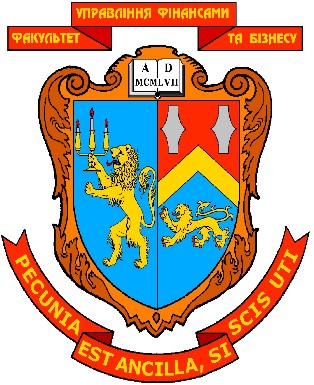 МІНІСТЕРСТВО ОСВІТИ І НАУКИ УКРАЇНИЛЬВІВСЬКИЙ НАЦІОНАЛЬНИЙ УНІВЕРСИТЕТ ІМЕНІ ІВАНА ФРАНКАФАКУЛЬТЕТ УПРАВЛІННЯ ФІНАНСАМИ ТА БІЗНЕСУЗАТВЕРДЖУЮ         Декан         ____________  доц. А. В. Стасишин          (підпис)         “____”  _________________  2020 р.ЗАСОБИ ДІАГНОСТИКИ ЗНАНЬ ТА УМІНЬ  СТУДЕНТІВ (ЗБІРНИКИ ТЕСТОВИХ ЗАВДАНЬ) З НАВЧАЛЬНОЇ ДИСЦИПЛІНИСтратегічне управління у публічній організаціїгалузь знань: 07 «Управління та адміністрування»спеціальність:  074 «Публічне управління та адміністрування»освітній ступінь:    бакалаврУкладач: Карпінський Борис Андрійович, професор кафедри публічного адміністрування та управління бізнесом, д.е.н., професорЛЬВІВ 2020КАФЕдра ПУБЛІЧНОГО АДМІНІСТРУВАННЯ ТА УПРАВЛІННЯ БІЗНЕСОММІНІСТЕРСТВО ОСВІТИ І НАУКИ УКРАЇНИЛЬВІВСЬКИЙ НАЦІОНАЛЬНИЙ УНІВЕРСИТЕТ ІМЕНІ ІВАНА ФРАНКАФАКУЛЬТЕТ УПРАВЛІННЯ ФІНАНСАМИ ТА БІЗНЕСУЗАТВЕРДЖУЮ         Декан         ____________  доц. А. В. Стасишин          (підпис)         “____”  _________________  2020 р.ЗАСОБИ ДІАГНОСТИКИ ЗНАНЬ ТА УМІНЬ  СТУДЕНТІВ (ЗБІРНИКИ ТЕСТОВИХ ЗАВДАНЬ) З НАВЧАЛЬНОЇ ДИСЦИПЛІНИСтратегічне управління у публічній організаціїгалузь знань: 07 «Управління та адміністрування»спеціальність:  074 «Публічне управління та адміністрування»освітній ступінь:    бакалаврУкладач: Карпінський Борис Андрійович, професор кафедри публічного адміністрування та управління бізнесом, д.е.н., професорЛЬВІВ 2020